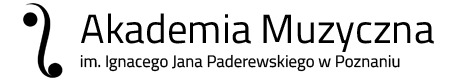 Wydział   Wokalno - Aktorski	Rok akademicki    . . . . . 2016. .  / . . . .2017 . . . .         semestr  zimowy / letniLiczba złożonych ankiet   77Data wypełnienia niniejszego kwestionariusza   13.03.2017 r.I   Pytania podstawowe:    W ankiecie studenci  mogli ustosunkować się do każdego stwierdzenia poprzez wybór jednej z 4 odpowiedzi, którym przypisano wartości od 1 do 4:    4 – tak 	  3 – raczej tak            2 – raczej nie              1 – nie II    Pytania uzupełniające:43211. Czy zajęcia prowadzone były zgodnie z treścią przedstawionego sylabusa (kartą kursu)?     69       7       12. Czy kryteria zaliczenia były zgodne z przedstawionym sylabusem (kartą kursu)?       68       7       23. Czy zajęcia były prowadzone w sposób zrozumiały, logiczny i przystępny?       64     7      4      14. Czy osoba prowadząca była dobrze przygotowana do zajęć?      67     4      4      25. Czy zajęcia odbywały się punktualnie  i w planowanym czasie?       67      2      1     76. Czy prowadzący/a traktował/a studentów z szacunkiem, życzliwie  i sprawiedliwie?       71      4      27. Czy prowadzący/a tworzył/a atmosferę sprzyjającą zdobywaniu wiedzy (np. zachęcał/a do zadawania pytań, wyrażania własnych poglądów na omawiany temat, dyskusji, zgłaszania i wyjaśniania wątpliwości)?       61       11       3      18. Czy poleciłbyś zajęcia tego pedagoga innym studentom?       59      6      8      4TAKTAKNIENIEPoinformował mnie gdzie mogę zapoznać się z sylabusem (kartą kursu)Poinformował mnie gdzie mogę zapoznać się z sylabusem (kartą kursu)9. Czy prowadzący zajęcia przedstawił studentom treści programowe i zasady zaliczeń zawartych w sylabusie (karcie kursu)? 9. Czy prowadzący zajęcia przedstawił studentom treści programowe i zasady zaliczeń zawartych w sylabusie (karcie kursu)?                72               72                   5                   50%-25%0%-25%25%-50%25%-50%50%-75%50%-75%75%-100%10. Jaka była Twoja frekwencja na ocenianych zajęciach dydaktycznych?           1           1          8          8        6611. Co uważam za mocną stronę zajęć?- metody nauczania - wyrozumiałość- czytelny przekaz treści- świetne podejście do studenta- pobudzanie muzykalności - zajęcia prowadzone w sposób zrozumiały, w przyjaznej atmosferze- bardzo dokładna praca nad utworami- zajęcia prowadzone w sposób interesujący,  na wysokim poziomie pod wzgl. merytorycznym, co zachęca do pogłębiania wiedzy- pedagog  jasno precyzuje wymagania- systematyczna i dokładna praca w bardzo miłej atmosferze- indywidualne podejście do studenta- sumienne prowadzenie zajęć-   profesor  bardzo dobrze motywuje do pracy nad sobą - profesor jest świetnie przygotowana do zajęć, empatyczna i zaangażowana - profesor jest bardzo życzliwy - cechuje go precyzja i zdecydowanie w realizacji pomysłów , stosuje nieszablonowe ćwiczenia  dające świetne efekty-zajęcia prowadzone są sumiennie i konkretnie- profesor  ma ogromną wiedzę, zawsze przygotowana do zajęć, pomaga w odnalezieniu pasji, daje bardzo cenne uwagi interpretacyjne i wprowadza przyjazną atmosferę na zajęciach-pedagog motywuje do pracy w miłej atmosferze -  stawia wysokie wymagania i jest bardzo zaangażowany- metody nauczania - wyrozumiałość- czytelny przekaz treści- świetne podejście do studenta- pobudzanie muzykalności - zajęcia prowadzone w sposób zrozumiały, w przyjaznej atmosferze- bardzo dokładna praca nad utworami- zajęcia prowadzone w sposób interesujący,  na wysokim poziomie pod wzgl. merytorycznym, co zachęca do pogłębiania wiedzy- pedagog  jasno precyzuje wymagania- systematyczna i dokładna praca w bardzo miłej atmosferze- indywidualne podejście do studenta- sumienne prowadzenie zajęć-   profesor  bardzo dobrze motywuje do pracy nad sobą - profesor jest świetnie przygotowana do zajęć, empatyczna i zaangażowana - profesor jest bardzo życzliwy - cechuje go precyzja i zdecydowanie w realizacji pomysłów , stosuje nieszablonowe ćwiczenia  dające świetne efekty-zajęcia prowadzone są sumiennie i konkretnie- profesor  ma ogromną wiedzę, zawsze przygotowana do zajęć, pomaga w odnalezieniu pasji, daje bardzo cenne uwagi interpretacyjne i wprowadza przyjazną atmosferę na zajęciach-pedagog motywuje do pracy w miłej atmosferze -  stawia wysokie wymagania i jest bardzo zaangażowany- metody nauczania - wyrozumiałość- czytelny przekaz treści- świetne podejście do studenta- pobudzanie muzykalności - zajęcia prowadzone w sposób zrozumiały, w przyjaznej atmosferze- bardzo dokładna praca nad utworami- zajęcia prowadzone w sposób interesujący,  na wysokim poziomie pod wzgl. merytorycznym, co zachęca do pogłębiania wiedzy- pedagog  jasno precyzuje wymagania- systematyczna i dokładna praca w bardzo miłej atmosferze- indywidualne podejście do studenta- sumienne prowadzenie zajęć-   profesor  bardzo dobrze motywuje do pracy nad sobą - profesor jest świetnie przygotowana do zajęć, empatyczna i zaangażowana - profesor jest bardzo życzliwy - cechuje go precyzja i zdecydowanie w realizacji pomysłów , stosuje nieszablonowe ćwiczenia  dające świetne efekty-zajęcia prowadzone są sumiennie i konkretnie- profesor  ma ogromną wiedzę, zawsze przygotowana do zajęć, pomaga w odnalezieniu pasji, daje bardzo cenne uwagi interpretacyjne i wprowadza przyjazną atmosferę na zajęciach-pedagog motywuje do pracy w miłej atmosferze -  stawia wysokie wymagania i jest bardzo zaangażowany- metody nauczania - wyrozumiałość- czytelny przekaz treści- świetne podejście do studenta- pobudzanie muzykalności - zajęcia prowadzone w sposób zrozumiały, w przyjaznej atmosferze- bardzo dokładna praca nad utworami- zajęcia prowadzone w sposób interesujący,  na wysokim poziomie pod wzgl. merytorycznym, co zachęca do pogłębiania wiedzy- pedagog  jasno precyzuje wymagania- systematyczna i dokładna praca w bardzo miłej atmosferze- indywidualne podejście do studenta- sumienne prowadzenie zajęć-   profesor  bardzo dobrze motywuje do pracy nad sobą - profesor jest świetnie przygotowana do zajęć, empatyczna i zaangażowana - profesor jest bardzo życzliwy - cechuje go precyzja i zdecydowanie w realizacji pomysłów , stosuje nieszablonowe ćwiczenia  dające świetne efekty-zajęcia prowadzone są sumiennie i konkretnie- profesor  ma ogromną wiedzę, zawsze przygotowana do zajęć, pomaga w odnalezieniu pasji, daje bardzo cenne uwagi interpretacyjne i wprowadza przyjazną atmosferę na zajęciach-pedagog motywuje do pracy w miłej atmosferze -  stawia wysokie wymagania i jest bardzo zaangażowany- metody nauczania - wyrozumiałość- czytelny przekaz treści- świetne podejście do studenta- pobudzanie muzykalności - zajęcia prowadzone w sposób zrozumiały, w przyjaznej atmosferze- bardzo dokładna praca nad utworami- zajęcia prowadzone w sposób interesujący,  na wysokim poziomie pod wzgl. merytorycznym, co zachęca do pogłębiania wiedzy- pedagog  jasno precyzuje wymagania- systematyczna i dokładna praca w bardzo miłej atmosferze- indywidualne podejście do studenta- sumienne prowadzenie zajęć-   profesor  bardzo dobrze motywuje do pracy nad sobą - profesor jest świetnie przygotowana do zajęć, empatyczna i zaangażowana - profesor jest bardzo życzliwy - cechuje go precyzja i zdecydowanie w realizacji pomysłów , stosuje nieszablonowe ćwiczenia  dające świetne efekty-zajęcia prowadzone są sumiennie i konkretnie- profesor  ma ogromną wiedzę, zawsze przygotowana do zajęć, pomaga w odnalezieniu pasji, daje bardzo cenne uwagi interpretacyjne i wprowadza przyjazną atmosferę na zajęciach-pedagog motywuje do pracy w miłej atmosferze -  stawia wysokie wymagania i jest bardzo zaangażowany- metody nauczania - wyrozumiałość- czytelny przekaz treści- świetne podejście do studenta- pobudzanie muzykalności - zajęcia prowadzone w sposób zrozumiały, w przyjaznej atmosferze- bardzo dokładna praca nad utworami- zajęcia prowadzone w sposób interesujący,  na wysokim poziomie pod wzgl. merytorycznym, co zachęca do pogłębiania wiedzy- pedagog  jasno precyzuje wymagania- systematyczna i dokładna praca w bardzo miłej atmosferze- indywidualne podejście do studenta- sumienne prowadzenie zajęć-   profesor  bardzo dobrze motywuje do pracy nad sobą - profesor jest świetnie przygotowana do zajęć, empatyczna i zaangażowana - profesor jest bardzo życzliwy - cechuje go precyzja i zdecydowanie w realizacji pomysłów , stosuje nieszablonowe ćwiczenia  dające świetne efekty-zajęcia prowadzone są sumiennie i konkretnie- profesor  ma ogromną wiedzę, zawsze przygotowana do zajęć, pomaga w odnalezieniu pasji, daje bardzo cenne uwagi interpretacyjne i wprowadza przyjazną atmosferę na zajęciach-pedagog motywuje do pracy w miłej atmosferze -  stawia wysokie wymagania i jest bardzo zaangażowany- metody nauczania - wyrozumiałość- czytelny przekaz treści- świetne podejście do studenta- pobudzanie muzykalności - zajęcia prowadzone w sposób zrozumiały, w przyjaznej atmosferze- bardzo dokładna praca nad utworami- zajęcia prowadzone w sposób interesujący,  na wysokim poziomie pod wzgl. merytorycznym, co zachęca do pogłębiania wiedzy- pedagog  jasno precyzuje wymagania- systematyczna i dokładna praca w bardzo miłej atmosferze- indywidualne podejście do studenta- sumienne prowadzenie zajęć-   profesor  bardzo dobrze motywuje do pracy nad sobą - profesor jest świetnie przygotowana do zajęć, empatyczna i zaangażowana - profesor jest bardzo życzliwy - cechuje go precyzja i zdecydowanie w realizacji pomysłów , stosuje nieszablonowe ćwiczenia  dające świetne efekty-zajęcia prowadzone są sumiennie i konkretnie- profesor  ma ogromną wiedzę, zawsze przygotowana do zajęć, pomaga w odnalezieniu pasji, daje bardzo cenne uwagi interpretacyjne i wprowadza przyjazną atmosferę na zajęciach-pedagog motywuje do pracy w miłej atmosferze -  stawia wysokie wymagania i jest bardzo zaangażowany12. Co wymagałoby poprawy lub zmiany?- większa regularność zajęć – czasami były odwoływane i zaczynały się później- regularne prowadzenie zajęć  i większe zaangażowanie– zajęcia często się nie odbywały- prowadzenie ćwiczeń z dykcji i recytacji - więcej zajęć- zachowanie prowadzącego – podejście do studentów-  zwolnić tempo tłumaczenia materiału i wykonywania ćwiczeń praktycznych - większa regularność zajęć – czasami były odwoływane i zaczynały się później- regularne prowadzenie zajęć  i większe zaangażowanie– zajęcia często się nie odbywały- prowadzenie ćwiczeń z dykcji i recytacji - więcej zajęć- zachowanie prowadzącego – podejście do studentów-  zwolnić tempo tłumaczenia materiału i wykonywania ćwiczeń praktycznych - większa regularność zajęć – czasami były odwoływane i zaczynały się później- regularne prowadzenie zajęć  i większe zaangażowanie– zajęcia często się nie odbywały- prowadzenie ćwiczeń z dykcji i recytacji - więcej zajęć- zachowanie prowadzącego – podejście do studentów-  zwolnić tempo tłumaczenia materiału i wykonywania ćwiczeń praktycznych - większa regularność zajęć – czasami były odwoływane i zaczynały się później- regularne prowadzenie zajęć  i większe zaangażowanie– zajęcia często się nie odbywały- prowadzenie ćwiczeń z dykcji i recytacji - więcej zajęć- zachowanie prowadzącego – podejście do studentów-  zwolnić tempo tłumaczenia materiału i wykonywania ćwiczeń praktycznych - większa regularność zajęć – czasami były odwoływane i zaczynały się później- regularne prowadzenie zajęć  i większe zaangażowanie– zajęcia często się nie odbywały- prowadzenie ćwiczeń z dykcji i recytacji - więcej zajęć- zachowanie prowadzącego – podejście do studentów-  zwolnić tempo tłumaczenia materiału i wykonywania ćwiczeń praktycznych - większa regularność zajęć – czasami były odwoływane i zaczynały się później- regularne prowadzenie zajęć  i większe zaangażowanie– zajęcia często się nie odbywały- prowadzenie ćwiczeń z dykcji i recytacji - więcej zajęć- zachowanie prowadzącego – podejście do studentów-  zwolnić tempo tłumaczenia materiału i wykonywania ćwiczeń praktycznych - większa regularność zajęć – czasami były odwoływane i zaczynały się później- regularne prowadzenie zajęć  i większe zaangażowanie– zajęcia często się nie odbywały- prowadzenie ćwiczeń z dykcji i recytacji - więcej zajęć- zachowanie prowadzącego – podejście do studentów-  zwolnić tempo tłumaczenia materiału i wykonywania ćwiczeń praktycznych UWAGI - więcej zajęć - przedmiot  powinien trwać przez cały tok studiów- świetny pedagog -doskonale prowadzone zajęcia- brak ćwiczeń z dykcji i recytacji - prowadzący nadmiernie przeklina na zajęciach.- profesor jest wymarzonym pedagogiem, który stwarza doskonałe warunki do pełnego rozwoju- polecam wszystkim pracę z panią prof.  ponieważ jest świetnym pedagogiem i muzykiem- więcej zajęć - przedmiot  powinien trwać przez cały tok studiów- świetny pedagog -doskonale prowadzone zajęcia- brak ćwiczeń z dykcji i recytacji - prowadzący nadmiernie przeklina na zajęciach.- profesor jest wymarzonym pedagogiem, który stwarza doskonałe warunki do pełnego rozwoju- polecam wszystkim pracę z panią prof.  ponieważ jest świetnym pedagogiem i muzykiem- więcej zajęć - przedmiot  powinien trwać przez cały tok studiów- świetny pedagog -doskonale prowadzone zajęcia- brak ćwiczeń z dykcji i recytacji - prowadzący nadmiernie przeklina na zajęciach.- profesor jest wymarzonym pedagogiem, który stwarza doskonałe warunki do pełnego rozwoju- polecam wszystkim pracę z panią prof.  ponieważ jest świetnym pedagogiem i muzykiem- więcej zajęć - przedmiot  powinien trwać przez cały tok studiów- świetny pedagog -doskonale prowadzone zajęcia- brak ćwiczeń z dykcji i recytacji - prowadzący nadmiernie przeklina na zajęciach.- profesor jest wymarzonym pedagogiem, który stwarza doskonałe warunki do pełnego rozwoju- polecam wszystkim pracę z panią prof.  ponieważ jest świetnym pedagogiem i muzykiem- więcej zajęć - przedmiot  powinien trwać przez cały tok studiów- świetny pedagog -doskonale prowadzone zajęcia- brak ćwiczeń z dykcji i recytacji - prowadzący nadmiernie przeklina na zajęciach.- profesor jest wymarzonym pedagogiem, który stwarza doskonałe warunki do pełnego rozwoju- polecam wszystkim pracę z panią prof.  ponieważ jest świetnym pedagogiem i muzykiem- więcej zajęć - przedmiot  powinien trwać przez cały tok studiów- świetny pedagog -doskonale prowadzone zajęcia- brak ćwiczeń z dykcji i recytacji - prowadzący nadmiernie przeklina na zajęciach.- profesor jest wymarzonym pedagogiem, który stwarza doskonałe warunki do pełnego rozwoju- polecam wszystkim pracę z panią prof.  ponieważ jest świetnym pedagogiem i muzykiem- więcej zajęć - przedmiot  powinien trwać przez cały tok studiów- świetny pedagog -doskonale prowadzone zajęcia- brak ćwiczeń z dykcji i recytacji - prowadzący nadmiernie przeklina na zajęciach.- profesor jest wymarzonym pedagogiem, który stwarza doskonałe warunki do pełnego rozwoju- polecam wszystkim pracę z panią prof.  ponieważ jest świetnym pedagogiem i muzykiem